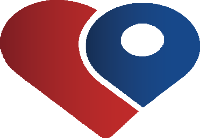 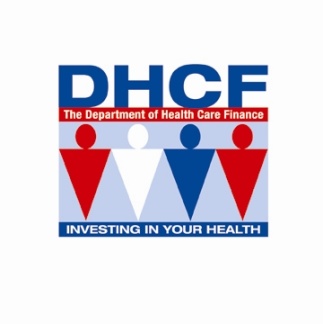 Consentimiento para participar en el programa El GPS de mi Salud (Spanish)Por favor lea toda la información en este formulario antes de firmarlo.El GPS de mi Salud GPS es un programa ofrecido por el Medicaid del Distrito de Columbia. El mismo le ayuda a obtener el cuidado que necesita para estar saludable. Usted puede aprovechar del programa GPS de mi salud voluntariamente. Si no desease participar, aún recibiría sus beneficios de Medicaid. Cómo trabajan conjuntamente los Socios del programa GPS de mi saludUna gran parte del programa El GPS de mi Salud encierra el asegurarse de que los hospitales y cualquier otro proveedor de salud trabajan conjuntamente para ofrecerle mejor cuidado médico. Si usted decide aprovechar de este programa, es posible que la información médica suya sea compartida con hospitales y proveedores de salud. Ello puede incluir información contenida en sus archivos médicos en el pasado y en el futuro. Su derecho a la privacidadLa información relacionada con su salud es privada.  La misma no se puede dar a otras personas a menos que sea en forma legal. Toda la comunidad del cuidado de la salud o los proveedores de servicios relacionados con el cuidad de la salud que tuviesen acceso a sus archivos están obligados a cumplir con la ley. Como tal, no pueden compartir su información a menos que usted lo apruebe o a menos que la ley lo permita. Esto se aplica aún cuando su información esté en una computadora o en papel.Al firmar este formulario, acepto participar en el programa El GPS de mi salud.  También acepto participar activamente en el programa y comprendo que puedo cambiar de opinión al respecto en cualquier momento. He leído y comprendo la información contenida en este documento y también que me han dado una oportunidad de hacer preguntas al respecto. Comprendo que mi participación es voluntaria y que puedo decidir no participar en cualquier momento, sin dar razón alguna y sin pagar nada. _____________________________________           ___________________________________Nombre del participante (por favor imprima)                                 		Fecha de nacimiento_____________ ___________________________________Firma del participante							Fecha de hoy                                                                                     ______________________________________                                ____________________Firma del padre, guardián o representante (si correspondiese)                               Fecha de hoy